Pr Jemmali Badiaa                                                   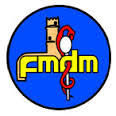 Faculté de Médecine Dentaire E.P.S La Rabta   Tél : 98 265 500Badiaajemmali@gmail.com  CERTIFICATS D’ETUDES COMPLEMENTAIRES ODONTOLOGIE PEDIATRIQUE 2016 – 2017Directeur Responsable Dr Jemmali Badiaa  Intervenants (enseignement et stage) : -Nationaux (voir liste ultérieure)-Internationaux Délai et dossier d’inscription Délai : 15 au 30 septembre 2016    -  20 à 25 inscriptions Dossier (CIN, Photos, Diplôme certifié, Frais à déterminer : 1.500,000 dt  / personne Déroulement de la formation : *Durée : de novembre 2016 à juillet  2017 : 9 mois + stage (1mois au moins) *Enseignement Pédagogique : 1-Objectifs : Développer les connaissances en Odontologie Pédiatrique et interceptive  Assurer à l’enfant une prise en charge globale Initier les praticiens à une prise de l’enfant en interception clinique 2-Mode d’enseignement : Modules Module 1 : Sciences fondamentales (Nov – déc 2016) : 36 Heures Module 2 : Enfant normal ( Janv – Fév 2017) :  36 HeuresModule 3 : Pathologies des dents de l’enfant normal et à risques (Mars – Avril) : 36 Heures Module 4 : Thérapeutiques : soins et interception : (Mai- Juin – Juillet) : 38 Heures Total horaires : 146 heures 3-Déroulement : 3 j / semaine : Vend 8 H, Sam 6 H, Dim 4 H) Début du mois (1 fois / mois) 4-Evaluation 1-Epreuves Théorique et pratique (Juillet) : coefficient 1 et 12- Epreuves écrites (coefficient 2) – QCM – QROC 3-Mémoire : cas clinique et interception  (coefficient 1)  4- Stage en interception (1 mois et plus) avec validation.  